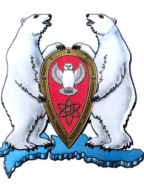 АДМИНИСТРАЦИЯ МУНИЦИПАЛЬНОГО ОБРАЗОВАНИЯ  ГОРОДСКОЙ ОКРУГ «НОВАЯ ЗЕМЛЯ»ПОСТАНОВЛЕНИЕ« 22 » марта 2016 г. № 06г. Архангельск-55О внесении изменений в ведомственную целевую программу муниципального образования «Новая Земля» «Здоровье Северян» на 2016 годВ соответствии с Бюджетным кодексом Российской Федерации, с Порядком размещения и реализации целевых программ муниципального образования городской округ «Новая Земля», утвержденным постановлением администрации муниципального образования городской округ «Новая Земля» от 28.08.2011 № 46 (в посл. редакции от 26.10.2015 № 31), в целях уточнения финансирования мероприятий ведомственной целевой программы муниципального образования «Новая Земля» «Здоровье Северян» на 2016 год, п о с т а н о в л я ю:1. Внести следующие изменения и дополнения в ведомственную целевую программу муниципального образования «Новая Земля» «Здоровье Северян» на 2016 год, утвержденную постановлением администрации муниципального образования городской округ «Новая Земля» от 27.10.2015 № 32 (далее – программа), а именно: 1.1. В Приложении 1 «Перечень программных мероприятий ведомственной целевой программы  «Здоровье Северян»:в строке 5 «Организация отдыха, оздоровления и экскурсий для детей в каникулярный период, а также оплата проезда и проживание сопровождающих» в графе 5 «Объем финансирования в 2016 году» цифру «1000,00» заменить цифрой «800,00»;добавить строку 15 «Компенсация стоимости санаторно-курортного лечения женщинам, с нарушением репродуктивной функции», в графе 3 «Ответственные исполнители (соисполнители)» добавить «ООКиСР», в графе 4 «Источник финансирования» добавить «местный бюджет», в графе 5 «Объем финансирования в 2016 году» добавить цифру «200,00».1.2. Приложение 2 «Бюджетная заявка для включения в бюджет года мероприятий ведомственной  целевой программы «Здоровье Северян» на 2016 год:в строке 5 в графах 4,5  цифру «1000,00» заменить цифрой «800,00»;добавить строку 11 «Компенсация стоимости санаторно-курортного лечения женщинам с нарушением репродуктивной функции» в графу 3 «Коды бюджетной классификации» добавить 10 03, в графу 4,5 «Объем финансирования в 2016 финансовом году» добавить цифру «200,00».2. Настоящее постановление опубликовать в газете «Новоземельские вести» и на официальном сайте муниципального образования городской округ «Новая Земля».3. Контроль за исполнением настоящего постановления возложить на руководителя отдела организационной, кадровой и социальной работы Холод О.М.Глава муниципального образования				            Ж.К. Мусин